Division de la Gestion des Personnels Plateforme interdépartementale de gestion des enseignants du 1er degré public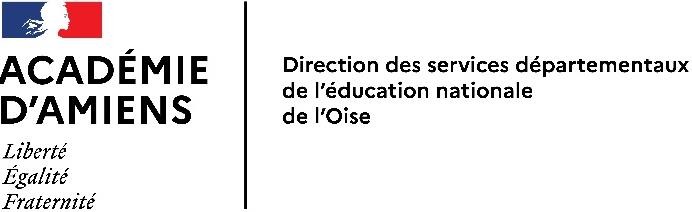 Bureau de l’Oise                FORMULAIRE UNIQUE DE DEMANDE D’AUTORISATION D’ABSENCEÉcole / Établissement : .............................................................................................................................................Commune : ....................................................................................	Classe : ......................................................... 	Demande présentée par (à remplir par l’enseignant)	Nom : ........................................................................... Statut :	 Titulaire	 Stagiaire  Contractuel(le)Prénom : ...................................................................... Grade :	 InstituteurDate de naissance : ........... / ............ / .................Adresse personnelle :...............................................................................................................................................................................................................................................................PE – Classe normalePE – Hors-classePE – Classe exceptionnelle Courriel éducation nationale :..................................................................@ac-amiens.frSi vous êtes un enseignant relevant de la brigade départementale (BD), cochez cette case :  	Nature et durée de l’autorisation d’absence (à remplir par l’enseignant)	Examen médical obligatoire (joindre un certificat médical)Absence pour soins à enfant malade ou pour en assurer momentanément la garde (joindre un certificat médical)Autorisation spéciale d'absence (ASA) à titre syndical (joindre la convocation)Congé pour formation syndicale (joindre la demande écrite à effectuer au minimum 1 mois avant le congé de formation)Autre motif (à préciser) :	(joindre obligatoirement un justificatif)À : .................................................................Le .............. / .............. / 20 ...............Signature de l’enseignant(e)  	Visa du directeur / de la directrice d’école (le cas échéant)	Avis (facultatif) et modalités d’accueil des élèves : ..................................................................................................À : .................................................................Le .............. / .............. / 20 ...............Signature du directeur / de la directrice :Avis et observations : ...............................................................................................................................................Autorisation d’absence accordée	(Le cas échéant :	 Avec traitement	 Sans traitement)Autorisation d’absence refusée	 Régularisation d’autorisation d’absenceÀ : .................................................................Le .............. / .............. / 20 ...............Signature de l’IEN de circonscriptionAutorisation d’absence accordée	(Le cas échéant :	 Avec traitement	 Sans traitement)Autorisation d’absence refusée		 Régularisation d’autorisation d’absence Signature :	Pour l’Inspectrice d’académie – DASENEt par subdélégationÀ : BeauvaisLe .............. / .............. / 20 ...............L’Adjoint à la DASEN en charge du 1er degréAbdel-Kader KHELIFI